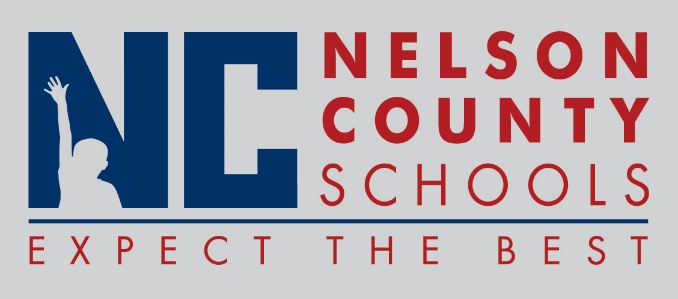 Decision PaperRECOMMENDATION:   	To proceed with Medicaid Billing via our school nurses, through Lincoln Trail District Health Department (LTDHD), we must sign a contractual agreement with LTDHD.  The contract would need to be reviewed and signed (by NCS and LTDHD) for each new school year.RECOMMENDED MOTION:  	I move to approve the contract with Lincoln Trail District Health Department (LTDHD) as presented.To:Nelson County Board of EducationFrom:Robert Leathers, Director of Pupil Personnelcc:Tom Brown, Interim SuperintendentDate:Re:Contract with Lincoln Trail District Health Department